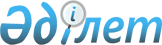 Об утверждении Критериев оценки степени рисков субъектов в области охраны окружающей среды, воспроизводства и использования природных ресурсов (за исключением субъектов частного предпринимательства)
					
			Утративший силу
			
			
		
					Приказ Министра охраны окружающей среды Республики Казахстан от 25 августа 2011 года № 228-ө. Зарегистрирован в Министерстве юстиции Республики Казахстан 26 сентября 2011 года № 7202. Утратил силу приказом Министра энергетики Республики Казахстан от 25 декабря 2015 года № 753      Сноска. Утратил силу приказом Министра энергетики РК от 25.12.2015 № 753.      В соответствии пунктом 3 статьи 13 Закона Республики Казахстан от 6 января 2011 года «О государственном контроле и надзоре в Республике Казахстан» и в соответствии с подпунктом 38) статьи 17 Экологического кодекса Республики Казахстан от 9 января 2007 года, ПРИКАЗЫВАЮ:



      1. Утвердить прилагаемые Критерии оценки степени рисков субъектов в области охраны окружающей среды, воспроизводства и использования природных ресурсов (за исключением субъектов частного предпринимательства).



      2. Департаменту экологического законодательства и правового обеспечения Министерства охраны окружающей среды Республики Казахстан (Муканова Д.К.) обеспечить:

       

1) государственную регистрацию настоящего приказа в Министерстве юстиции Республики Казахстан;



      2) официальное опубликование настоящего приказа после его государственной регистрации в Министерстве юстиции Республики Казахстан;



      3) опубликование настоящего приказа на официальном интернет-ресурсе Министерства охраны окружающей среды Республики Казахстан.



      3. Главным государственным экологическим инспекторам областей, городов Астаны, Алматы организовать изучение и выполнение требований настоящего приказа.



      4. Контроль за исполнением настоящего приказа оставляю за собой.



      5. Настоящий приказ вводится в действие по истечении десяти календарных дней после дня его первого официального опубликования.            Министр

      охраны окружающей среды

        Республика Казахстан                     Н. Ашим

Утверждены           

приказом и. о. Министра охраны 

окружающей           

среды Республики Казахстан  

от 25 августа 2011 года № 228-ө 

Критерии оценки степени рисков субъектов в области охраны

окружающей среды, воспроизводства и использования природных

ресурсов (за исключением субъектов частного

предпринимательства)

      1. Настоящие Критерии оценки степени рисков субъектов в области охраны окружающей среды, воспроизводства и использования природных ресурсов (за исключением субъектов частного предпринимательства) (далее - Критерии) разработаны для планирования проверок природопользователей, за исключением субъектов частного предпринимательства, уполномоченным органом в области охраны окружающей среды Республики Казахстан и его территориальными подразделениями и являются совокупностью количественных и качественных показателей, связанных с непосредственной деятельностью природопользователя, особенностями отраслевого развития и факторами, влияющими на это развитие, позволяющих отнести природопользователей к различным степеням риска.



      2. В настоящих Критериях используется понятие, как экологический риск - вероятность неблагоприятных изменений состояния окружающей среды и (или) природных объектов в результате хозяйственной и иной деятельности природопользователя с учетом тяжести последствий окружающей среде.



      3. Критерии природопользователя подразделяются на объективные и субъективные:



      1) объективные - основаны на значимости рисков, возможных при осуществлении деятельности природопользователей;



      2) субъективные - определяются в зависимости от допущенных природопользователями нарушений установленных требований.



      4. Первичное отнесение природопользователей по степеням рисков осуществляется на основе объективных критериев оценки степени риска.



      Объективным критериям является категория природопользователя в соответствии с Кодексом Республики Казахстан от 9 января 2007 года № 212-III «Экологический кодекс Республики Казахстан»:



      I - II категория - объекты высокой степени риска;



      III категория - объекты средней степени риска;



      IV категория - объекты незначительной степени риска.



      5. Последующее отнесение природопользователей по степеням рисков осуществляется с учетом субъективных критериев. Для этого по итогам проверки природопользователя осуществляется оценка по субъективным критериям согласно приложениям 1 и 2 к Критериям.



      6. По результатам проведенных проверок, с учетом набранных баллов природопользователи относятся в соответствующую группу риска.



      7. Природопользователи I - III категории по суммарному баллу оценки степени риска до 20 баллов относятся к группе незначительного риска, от 20 до 50 баллов - к группе среднего риска, 50 и более баллов - к группе высокого риска.



      8. Природопользоватетели IV категории при причинении ущерба окружающей среде более 300 месячных расчетных показателей (далее - МРП) или допущении более 5 нарушений экологического законодательства, относятся к группе среднего риска.



      9. Природопользоватетели IV категории при причинении ущерба окружающей среде менее 300 МРП или допущении менее 5 нарушений экологического законодательства, относятся к группе незначительного риска.



      10. Планирование проверок природопользователей внутри одной группы осуществляется исходя из наибольшего разрешенного объема эмиссии. Разрешенным объемом эмиссии принимается сумма разрешенного объема выброса, сброса, отхода в единице измерения тонн/год, установленного экологическими разрешениями.



      11. Включение в план проверок осуществляется с учетом следующих особенностей производственного цикла:



      1) природопользователь, осуществляющий производственную деятельность в течение года, но оказывающий максимальное воздействие на окружающую среду в зависимости от времени года, включается в план проверки только в периоды их максимального воздействия;



      2) природопользователь, осуществляющий производственную деятельность в определенные сезоны года, включается в план проверки только в периоды их производственной деятельности.

Приложение 1            

к Критериям оценки степени рисков 

субъектов в области охраны     

окружающей среды,         

воспроизводства и использования 

природных ресурсов (за исключением

субъектов частного        

предпринимательства)       

Субъективные факторы оценки степени риска природопользователей

                            I-III категорий      * МРП - месячный расчетный показатель.

Приложение 2            

к Критериям оценки степени рисков

субъектов в области охраны окружающей

среды, воспроизводства и использования

природных ресурсов        

(за исключением субъектов частного 

предпринимательства)      

  Субъективный фактор оценки степени риска природопользователей

                           IV категорий

      *МРП - месячный расчетный показатель.
					© 2012. РГП на ПХВ «Институт законодательства и правовой информации Республики Казахстан» Министерства юстиции Республики Казахстан
				№КритерииКритериибаллы1Выполнение планов

природоохранных мероприятий по

освоению средствдо 50 %201Выполнение планов

природоохранных мероприятий по

освоению средств50-75 %151Выполнение планов

природоохранных мероприятий по

освоению средств75-99 %52Проведение производственного

экологического контроля выбросов

и сбросов загрязняющих веществежегодно202Проведение производственного

экологического контроля выбросов

и сбросов загрязняющих веществежеквартально152Проведение производственного

экологического контроля выбросов

и сбросов загрязняющих веществежемесячно102Проведение производственного

экологического контроля выбросов

и сбросов загрязняющих веществеженедельно52Проведение производственного

экологического контроля выбросов

и сбросов загрязняющих веществежедневно03Инцидент, повлекший подачу

обращения, за исключением

обращений, признанных инспекцией

необоснованными10 баллов за 1 инцидент10 баллов за 1 инцидент4Допущение нарушений

экологического законодательства5 баллов за 1 нарушение5 баллов за 1 нарушение5Нанесение окружающей среде

ущербаущерб более 300

МРП*305Нанесение окружающей среде

ущербаущерб менее 300

МРП*156Превышение объемов выбросов и

сбросов загрязняющих веществ и

размещения отходов производства

и потребления в окружающую средуболее 3 %306Превышение объемов выбросов и

сбросов загрязняющих веществ и

размещения отходов производства

и потребления в окружающую средудо 3 %157Допущение одного и того же

нарушения экологического

законодательства3 раза за последние

3 года307Допущение одного и того же

нарушения экологического

законодательства2 раз за последние 3 года158Отсутствие либо аннулирование

экологического разрешения30Критерии
Допущение

нарушений

экологического

законодательстваПричинение ущерба окружающей среде более

300 МРП* или более 5 нарушенийДопущение

нарушений

экологического

законодательства5 и менее нарушений или нанесение ущерба

окружающей среде менее 300 МРП*.